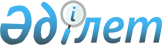 Об утверждении перечня автомобильных дорог общего пользования районного значения по Шалкарскому району Актюбинской области
					
			Утративший силу
			
			
		
					Постановление акимата Шалкарского района Актюбинской области от 04 декабря 2015 года № 268. Зарегистрировано Департаментом юстиции Актюбинской области 05 января 2016 года № 4660. Утратило силу постановлением акимата Шалкарского района Актюбинской области от 14 мая 2018 года № 122
      Сноска. Утратило силу постановлением акимата Шалкарского района Актюбинской области от 14.05.2018 № 122 (вводится в действие по истечении десяти календарных дней после его первого официального опубликования).
      В соответствии со статьей 31 Закона Республики Казахстан от 23 января 2001 года № 148 "О местном государственном управлении и самоуправлении в Республике Казахстан", пунктом 7 статьи 3 Закона Республики Казахстан от 17 июля 2001 года № 245 "Об автомобильных дорогах" акимат Шалкарского района ПОСТАНОВЛЯЕТ:
      1. Утвердить перечень автомобильных дорог общего пользования районного значения по Шалкарскому району Актюбинской области согласно приложению.
      2. Контроль за исполнением постановления возложить на заместителя акима района Е. Шотанова.
      3. Настоящее постановление вводится в действие по истечении десяти календарных дней после дня его первого официального опубликования. Перечень автомобильных дорог общего пользования районного значения по Шалкарскому району
      Сноска. Приложение – в редакции постановления акимата Шалкарского района Актюбинской области от 15.05.2017 № 97 (вводится в действие по истечении десяти календарных дней после дня его первого официального опубликования).
					© 2012. РГП на ПХВ «Институт законодательства и правовой информации Республики Казахстан» Министерства юстиции Республики Казахстан
				
      Аким района 

Е.Данагулов

      СОГЛАСОВАНО 
Руководитель ГУ "Управления пассажирского 
транспорта и автомобильных дорог 
Актюбинской области" 

А. Есжанов
Утвержден постановлением акимата Шалкарского района от 04 декабря 2015 года № 268
№
п/н
Индекс автодороги
Наименование автодороги
Общая протяженность, километр
№
п/н
Индекс автодороги
Наименование автодороги
Общая протяженность, километр
1
KD-SH-165
Шалкар-Саксаульская
105,42
№
п/н
Индекс автодороги
Наименование автодороги
Общая протяженность, километр
2
KD-SH-166
Шалкар-Бегимбет
92,755
3
KD-SH-167
Бегимбет - Канбакты - Бозой
149,2
4
KD-SH-168
Шалкар – Талдыкум
41,46
5
KD-SH-169
Шалкар – Копасор
34,07
6
KD-SH-170
Байкадам- Алакозы
41,07
7
KD-SH-171
Бозой – Коянкулак
12,03
8
KD-SH-172
Подъезд к селу Алабас
17,715
9
KD-SH-173
Подъезд к селу Шетиргиз
72,725
10
KD-SH-174
Подъезд к селу Жылтыр
2,25
11
KD-SH-176
Подъезд к станции Берчогур
1
12
KD-SH-178
Подъезд к селу Е.Котибарулы
0,58
13
KD-SH-179
Подъезд к селу Аккайтым
1,95
14
KD-SH-180
Подъезд к селу Кауылжыр
1,4
Всего
Всего
Всего
573,625